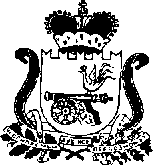 СОВЕТ ДЕПУТАТОВ  КРАСНИНСКОГО ГОРОДСКОГО ПОСЕЛЕНИЯКРАСНИНСКОГО РАЙОНА СМОЛЕНСКОЙ ОБЛАСТИ                                                         РЕШЕНИЕот 26 октября 2016 года                                                                                    №58Об	утверждении Порядка увольнения (освобождения от должности) в связи с утратой доверия лиц,  замещающих  муниципальные должности в Совете депутатов Краснинского городского  поселения Краснинского района Смоленской области       В соответствии со статьей 13.1 Федерального закона от 25 декабря 2008 года     № 273-ФЗ «О противодействии коррупции», Федеральным законом от 06 октября 2003 года №131-ФЗ «Об общих принципах организации местного самоуправления в Российской Федерации», руководствуясь Уставом Краснинского городского  поселения Краснинского района Смоленской области, Совет депутатов Краснинского городского  поселения Краснинского района Смоленской области       РЕШИЛ:
       1. Утвердить Порядок увольнения (освобождения от должности) в связи с утратой доверия лиц, замещающих муниципальные должности в Совете депутатов Краснинского городского  поселения Краснинского района Смоленской области, согласно приложению.       2. Контроль за исполнением настоящего решения оставляю за собой.        3. Разместить настоящее решение в информационно-коммуникационной сети «Интернет» на официальном сайте Администрации муниципального образования «Краснинский район» Смоленской области.Глава муниципального образования 	Краснинского городского  поселения Краснинского района Смоленской области	    М.И.КорчевскийПриложение к решению Совета депутатов                                                                                                      Краснинского городского  поселения Краснинского района Смоленской области от  26 октября 2016 года  № 58ПОРЯДОК 
УВОЛЬНЕНИЯ (ОСВОБОЖДЕНИЯ ОТ ДОЛЖНОСТИ) В СВЯЗИ С УТРАТОЙ ДОВЕРИЯ  ЛИЦ, ЗАМЕЩАЮЩИХ  МУНИЦИПАЛЬНЫЕ  ДОЛЖНОСТИ  В СОВЕТЕ ДЕПУТАТОВ КРАСНИНСКОГО ГОРОДСКОГО ПОСЕЛЕНИЯ  КРАСНИНСКОГО РАЙОНА СМОЛЕНСКОЙ ОБЛАСТИ     1. Настоящий Порядок увольнения (освобождения от должности) в связи с утратой доверия лиц, замещающих муниципальные должности в Совете депутатов Краснинского городского  поселения Краснинского района Смоленской области, (далее – Порядок) разработан в соответствии с Конституцией Российской Федерации, Федеральными законами от 06 октября 2003 года № 131-ФЗ «Об общих принципах организации местного самоуправления в Российской Федерации»,  от 25 декабря 2008 года № 273-ФЗ «О противодействии коррупции», от 07 мая 2013 года № 79-ФЗ «О запрете отдельным категориям лиц открывать и иметь счета (вклады), хранить наличные денежные средства и ценности в иностранных банках, расположенных за пределами территории Российской Федерации, владеть и (или) пользоваться иностранными финансовыми инструментами» и устанавливает последовательность действий при увольнении (освобождении от должности) лиц, замещающих  муниципальные  должности в Совете депутатов Краснинского городского  поселения Краснинского района Смоленской области.       2. Лицами, замещающими муниципальные должности в Совете депутатов  Краснинского городского  поселения Краснинского района Смоленской области, являются Глава муниципального образования Краснинского городского  поселения Краснинского района Смоленской области (далее – Глава муниципального образования), депутаты   Совета   депутатов   Краснинского городского  поселения  Краснинского  района  Смоленской  области.
        3. Лица, замещающие муниципальные должности, подлежат увольнению (освобождению от должности) в связи с утратой доверия в следующих случаях:
        1)    непринятия лицом мер по предотвращению и (или) урегулированию конфликта интересов, стороной которого оно является;        2)    непредставления лицом сведений о своих доходах, об имуществе и обязательствах имущественного характера, а также о доходах, об имуществе и обязательствах имущественного характера своих супруги (супруга) и несовершеннолетних детей либо представления  заведомо  недостоверных  или  неполных	сведений;
        3)   участия лица на платной основе в деятельности органа управления коммерческой организации, за исключением случаев, установленных федеральным законом;        4) осуществления лицом предпринимательской деятельности;
        5)   вхождения лица в состав органов управления, попечительских или наблюдательных советов, иных органов иностранных некоммерческих неправительственных организаций и действующих на территории Российской Федерации их структурных подразделений, если иное не предусмотрено международным договором Российской Федерации или                   законодательством Российской Федерации.       4. Лицо, замещающее муниципальную должность, которому стало известно о возникновении у подчиненного ему лица личной заинтересованности, которая приводит или может привести к конфликту интересов, подлежит увольнению (освобождению от должности) в связи с утратой доверия также в случае непринятия лицом, замещающим муниципальную должность, мер по предотвращению и (или) урегулированию конфликта интересов, стороной которого	является	подчиненное ему	лицо.
       5. Решение об увольнении (освобождении от должности) в связи с утратой доверия принимается по основаниям, предусмотренным пунктами 3, 4 настоящего Порядка. 
       5.1. Решение об увольнении (освобождении от должности) в связи с утратой доверия лиц, замещающих муниципальные должности, принимается               Советом депутатов Краснинского городского  поселения Краснинского                          района Смоленской области (далее – Совет депутатов).       5.2. Проверка случаев, предусмотренных пунктами 3, 4 настоящего Порядка, проводится старшим менеджером Совета депутатов Краснинского городского  поселения Краснинского района Смоленской области (далее – Совет депутатов), уполномоченным в области профилактики коррупционных правонарушениях (далее – уполномоченное лицо).        Проверка уполномоченным лицом проводится:        1) самостоятельно, при этом запрашивается информация от                организаций, обладающих сведениями о наличии обстоятельств,                             предусмотренных         пунктами	   3, 4 настоящего Порядка;        2) при поступлении информации, содержащей сведения о совершении лицом, замещающим муниципальную должность на постоянной основе, коррупционных правонарушений, указанных в статье 13.1 Федерального закона от                 25.12.2008 года №273-ФЗ «О противодействии коррупции».
        По окончании проверки уполномоченным лицом подготавливается акт, в котором указываются факты и обстоятельства, установленные при проведении проверки.
        6. При рассмотрении и принятии решения об увольнении (освобождении от должности)	  в   связи   с   утратой 	доверия:
       6.1. должны	быть	обеспечены:
       - заблаговременное получение лицом, замещающим муниципальную должность, уведомления о дате, времени и месте рассмотрения результатов                     проверки, указанной в пункте 6 настоящего Порядка;
       - предоставление лицу, замещающему муниципальную должность, возможности дачи письменных объяснений по поводу обстоятельств, выдвигаемых в качестве оснований для его увольнения (освобождения от должности) в связи с утратой доверия;       6.2. должны	учитываться:
       - характер совершенного лицом, замещающим муниципальную должность, коррупционного правонарушения, его тяжесть, обстоятельства, при которых оно совершено;	
       - соблюдение лицом, замещающим муниципальную должность, других ограничений и запретов, требований о предотвращении или урегулировании конфликта интересов и исполнение им обязанностей,                              установленных в целях противодействия коррупции;       - предшествующие результаты исполнения лицом, замещающим муниципальную должность, своих должностных обязанностей.        6.3. Непредставление лицом, замещающим муниципальную должность, письменного объяснения не исключает возможности принятия решения об освобождении его от должности (увольнении) в связи с утратой доверия.
        7. Решение Совета депутатов об увольнении (освобождении от должности) в связи с утратой доверия лица, замещающего муниципальную должность на постоянной основе, считается принятым, если за него проголосовало не менее двух третей от установленной численности депутатов Совета депутатов.
        8. Решение об увольнении (освобождении от должности) в связи с утратой доверия лиц, замещающих муниципальные должности на постоянной основе, принимается не позднее, чем через 30 дней со дня появления основания, предусмотренного пунктами 3, 4 настоящего Порядка.  9. В решении об увольнении (освобождении от должности) лица, замещающего муниципальную должность, в связи с утратой доверия в качестве основания указывается соответствующий случай, предусмотренный статьей 13.1 Федерального закона от 25.12.2008 № 273-ФЗ «О противодействии коррупции», а                       также описание допущенного коррупционного правонарушения.
       10. Копия решения об увольнении (освобождении от должности) в связи с утратой доверия лица, замещающего муниципальную должность, с указанием коррупционного правонарушения и нормативных правовых актов, положения которых им нарушены, вручаются лицу, замещавшему муниципальную должность, под роспись в течение пяти дней со дня вступления в силу соответствующего решения. Если лицо, замещавшее муниципальную должность,                  отказывается от ознакомления с решением под роспись и получения                          его копии, то об этом составляется соответствующий акт.       11. В случае если лицо, замещающее муниципальную должность, не согласно с решением об увольнении (освобождении от должности), оно вправе:-    в письменном виде изложить свое обоснованное особое мнение;- обжаловать данное решение в порядке, установленном действующим законодательством Российской Федерации.